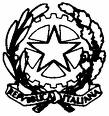 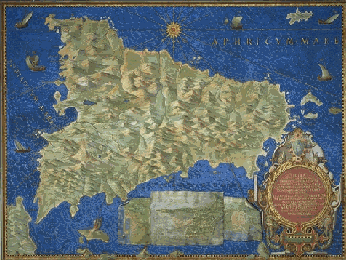                                                                                  Associazione qualificata presso                         Delegazione Territoriale Sicilia  il MIUR per le attività di formazione dei docenti D.M. 28/12/2010ASSOCIAZIONE ITALIANA FORMATORIDELEGAZIONE TERRITORIALE SICILIAin collaborazione con il Liceo O. M. Corbino - SiracusaCONVEGNO REGIONALE AIF PUBBLICA AMMINISTRAZIONE“Esperienze e buone pratiche per la Formazionenelle Pubbliche Amministrazioni siciliane”**************Vetrina delle Eccellenzedelle Amministrazioni partecipanti al Premio AIF “Filippo Basile” Edizione 2017Siracusa, venerdì 13 aprile 2018, ore 09:00-14.00Aula Magna Liceo O.M. Corbino – Viale Regina Margherita 16 - SiracusaLa partecipazione al  Convegno è gratuitaMa subordinata all’iscrizione utilizzando la presente scheda che va compilata erestituita al  seguente indirizzo email:                                                    delegazione.sicilia.aif@virgilio.itSCHEDA DI ACCREDITO E PRENOTAZIONE EVENTIDa inviare entro mercoledì 11 aprile 2018ATTENZIONE!Indicare obbligatoriamente a quali eventi collaterali si intende partecipareIndicare eventuali indicazioni per il ristoratore (allergia, celiachia, ecc.)Il programma dettagliato del Convegno e le indicazioni utili su come arrivare e soggiornare a Siracusa  sono presentisul programma dell’evento.Si avvisa che le riprese fotografiche o video effettuate durante le attività del Convegno definite nel programma potranno essere utilizzate sul sito istituzionale e sui social di AIF .Dati IscrizioneDati IscrizioneDati IscrizioneDati IscrizioneCognomeNomeEnte/AziendaRuoloTelefonoEmailConfermaEventoOrarioBrunch (25 €)ore 14:00Visita guidata Isola Ortigiaore 18:00